해외 파견 프로그램에 참가하는 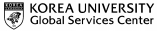 외국인 학생을 위한 출입국 안내 (Outbound) 글로벌 서비스 센터 (GSC)에서는 고려대학교에서 수학하는 외국인 학생의 비자와 출입국 관련 업무를 담당하고 있습니다. 외국인 학생은 출입국관리법에 따라 국내에서 유학하는 동안 외국인 등록증의 제약을 받으므로 교환, 방문, 복수학위 등, 해외 파견 프로그램을 참여하고자 하는 외국인 학생은 지원 시 GSC에 방문하여 소지한 외국인 등록증 변동 사항 유무에 대해 반드시 확인 안내를 받아야 합니다. ■유학 비자 (D-2)를 소지한 외국인 학생을 위한 안내  출입국관리법에 따라 유학 비자 (D-2)를 소지한 외국인 학생이 교환, 방문, 복수 학위 등의 해외 파견 프로그램 참여를 위해 출국하는 경우, 외국인 학생이 소지한 외국인 등록증은 남은 기간과 상관 없이 종료됩니다. 해외 파견 프로그램 기간 종료 후 고려대학교에서 수학하기 위해서 신규로 유학 비자 (D-2)를 발급 받아야 합니다. 해외 파견 프로그램 종료 후 신규 유학 비자 (D-2) 신청 절차)■유학 비자 (D-2)와 다른 비자를 소지한 학생은 GSC(동원글로벌리더십홀 201호) 방문 시 별도 안내 예정글로벌서비스센터Immigration Guide for 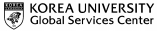 International Students Studying Abroad (Outbound)Global Services Center (GSC) administers visa and immigration affairs for Int’l students. Following the immigration law, all international students are under the restriction of Alien Registration Card (ARC) while studying in Korea. Hence, when applying for study abroad (outbound) program such as ESP, VSP, or Double Degree, it is mandatory to visit GSC and receive counseling about the termination of ARC due to the participation in such program. For Student Visa (D-2) HolderFollowing the immigration law, when the student with D-2 visa makes a departure for the participation in study abroad (outbound) program (Ex. ESP, VSP, Double Degree, etc), his/her ARC will be terminated regardless of its valid period. To resume the study at Korea University after finishing the program, he/she must apply for new D-2 visa. Steps for D-2 visa application after the study abroad (outbound) program: Students holding other types of visa, rather than D-2, that allows them to study at KU legally will be guided as well upon the visit to GSC(Dongwon Global Leadership Hall 201). Global Services Center 关于参加赴海外交换项目的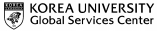 本校留学生出入境事宜(Outbound)Global Services Center(GSC)负责高丽大学在读外国留学生的签证和出入境相关事务。根据韩国法务部出入境管理法外国留学生按照外国人登陆证上的合法滞留期有限制地滞留。参加赴海外交换、访问、双学位项目的外国留学生，申请交换项目前必须访问GSC咨询签证相关事宜。■ 持有留学签证(D-2)的外国人登陆证的同学根据韩国法务部出入境管理法参加赴海外交换、访问、双学位等项目的外国留学生，GSC需向出入境·外国人厅申报，不管外国人登陆证剩余的滞留时间，原来的留学签证(D-2)将会失效，合法的资格和剩余滞留期间也同时被取消。待返回韩国时，需要重新申请办理留学签证(D-2)。交换项目结束即将返校申请新的留学签证(D-2)的详细步骤 ■ 除了留学签证(D-2)以外，持有合法留学其他种类签证的同学，访问GSC(东远全球领导力馆)时，将会告知相关事宜Global Services Center단계절 차세 부 내 용세 부 내 용1D-2 비자신청 준비1) GSC파견 프로그램 종료된 학생에게 표준입학허가서 신청서 전달 (이메일)*표준입학허가서 신청 발급은 고려대학교 개강일 2달 전 (1월/7월)에 가능1D-2 비자신청 준비2) 학생신청서를 작성한 후 여권 사본과 함께 GSC 담당자에게 제출 (이메일 또는 방문) 1D-2 비자신청 준비3) GSC표준입학허가서를 발급하여 학생에게 전달 (이메일)2D-2 비자 신청학생GSC 담당자로부터 전달 받은 표준입학허가서와 D-2 비자에 필요한 서류를 함께 구비하여 본인 국적의 한국 영사관에 제출하여 비자 발급 신청3입 국학생입국 30일 이내 외국인 등록증 방문 신청 예약4외국인 등록증 신청학생세종로 출입국 외국인청에서 외국인 등록증 재발급 신청5외국인 등록증 사본 제출학생재발급 받은 외국인 등록증을 GSC 담당자에게 제출 (이메일)StepProcessContentContent1Preparation for D-2 visa application1)GSCApplication form for Certificate of Admission (CoA) will be sent to the student who has finished the program (by e-mail)* Application for CoA is available 2 months before the beginning of the semester at KU (Jan/Jul) 1Preparation for D-2 visa application2)StudentSubmit the application form for CoA with a copy of passport to GSC (by e-mail or visit)1Preparation for D-2 visa application3)GSCCoA will be given to the student (by e-mail)2Application for D-2 visaStudentApply for D-2 visa with the required documents along with the CoA (issued by GSC) at a Korean Consulate in the student’s home country3Arrival in KoreaStudentApply for the visit to Sejongno Immigration Office within 30 days of arrival4Application for ARCStudentApply for re-issuing of ARC at Sejongno Immigration office5Submission of ARCStudentSubmit a copy of the re-issued ARC to GSC (by e-mail)阶段进 程详细步骤详细步骤1准备申请D-2 签证1)GSCGSC即将在海外学习结束重返校的学生发送标准入学许可书申请书(email)* 标准入学许可书一般在开学前两个月(1月/7月)开始申请和颁发1准备申请D-2 签证2)学生需要将填好的申请表和护照复印件提交给GSC负责人(email)1准备申请D-2 签证3)GSC之后将GSC新办的标准入学许可书,事业登记证发送给留学生(email)2申请D-2 签证学生将颁发的新的标准入学许可书,事业登记证和其他办理签证所需要材料一块儿递交至韩国大使馆重新申请办理签证3入境学生抵韩30天访问预约世宗路出入境·外国人厅办理新的外国人登陆证4申请外国人登陆证学生办理新的外国人登陆证5提交登陆证复印件学生把新办的外国人登陆证后提交到GSC负责人(email)